Официальная эмблема празднования 70-летия Победы в Великой Отечественной войне 1941–1945 годовОписание 
официальной эмблемы празднования 70-й годовщины Победы 
в Великой Отечественной войне 1941 – 1945 годовЭмблема празднования 70-й годовщины Победы в Великой Отечественной войне 1941 – 1945 годов представляет собой многоцветное изображение знака ордена Отечественной войны I степени в обрамлении золотых лавровых ветвей. Между ветвями расположена золотая надпись: «70 ЛЕТ».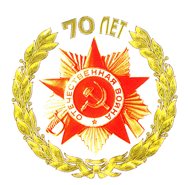 